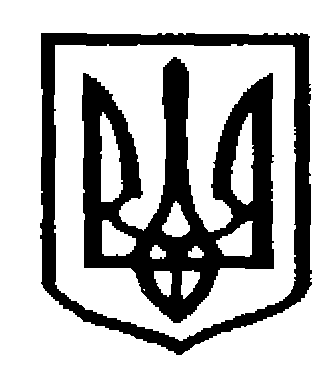 УкраїнаЧернівецька міська радаКомунальний заклад дошкільної освіти -заклад загальної середньої освіти I-II ступенів«Навчально-виховний комплекс «Берегиня»вул. І.Карбулицького, 2, м. Чернівці, 58025т. 560-181, 560-281, e-mail: cvznz-34@meta.ua; Код ЄДРПОУ №21431336НАКАЗ08.05.2020 р. 							                                №143Про затвердження рішень засідання педагогічної ради № 4Чернівецького НВК «Берегиня» від 08.05.2020 р. Відповідно до Доручення № 3 за підсумками наради з директорами  закладів загальної середньої освіти режимі он-лайн 28.04.2020 року управління освіти Чернівецької міської ради,  врахувавши наказ управління освіти Чернівецької міської ради №195 «Про завершення 2019-2020 н. р. у закладах загальної середньої освіти міста Чернівців» від 05.05.2020 р., рекомендацій листів управління освіти Чернівецької міської ради від 28.04.2020 № 01-34/880 «Щодо проведення підсумкового оцінювання та організованого завершення 2019/2020 навчального року», від 07.05.2020 № 01-34/937 «Щодо методичних рекомендацій по заповненню класних журналів», ознайомившись з матеріалами засідання педагогічної ради №4  Чернівецького НВК «Берегиня» від 8 травня 2020 р., рішеннями з кожного питання порядку денногоНАКАЗУЮ:1.Затвердити рішення засідання педагогічної ради № 4 Чернівецького НВК «Берегиня» від 08.05.2020р.: 1.1. № 4/2020 - 1  «Про проведення підсумкового річного оцінювання навчальних досягнень здобувачів освіти Чернівецького НВК «Берегиня» та організованого завершення 2019-2020 н. р.»;1.2. № 4/2020 - 2  «Про заповнення журналів педагогами Чернівецького НВК «Берегиня» на період карантину з 06.03.2020 р. по 29.05.2020 р.»;1.3. № 4/2020 - 3  «Про завершення проведення навчальних екскурсій для учнів 1-4-х класів та навчальної практики для учнів 5-8-класів Чернівецького НВК «Берегиня» у 2019 – 2020 н. р.».2.Адміністрації Чернівецького НВК «Берегиня» забезпечити неухильне виконання прийнятих рішень засідання педагогічної ради №4 Чернівецького НВК «Берегиня» від 08.05.2020 р .3. Контроль за виконанням наказу покласти на директора Чернівецького НВК «Берегиня» Капустяк Г. П.Заступник директора з НВР                        Фіголь Л. А.З наказом №143 від 08.05.2020 р. ознайомлені :	Р І Ш Е Н Н Япедагогічної ради Чернівецького НВК «Берегиня»     08 травня  2020  року					                        №  4/1«Про проведення підсумкового річного оцінювання навчальних досягнень здобувачів освіти Чернівецького НВК «Берегиня» та організованого завершення 2019-2020 н. р.»Заслухавши і обговоривши інформацію директора Чернівецького НВК «Берегиня» Капустяк Г. П. та  заступника директора з НВР Фіголь Л. А.  «Про проведення підсумкового річного оцінювання навчальних досягнень здобувачів освіти Чернівецького НВК «Берегиня» та організованого завершення 2019-2020 н. р.», врахувавши  рекомендації листа управління освіти Чернівецької міської ради від 28.04.2020 № 01-34/880 «Щодо проведення підсумкового оцінювання та організованого завершення 2019/2020 навчального року», пропозиції педагогічних працівників закладу  педагогічна рада Чернівецького НВК «Берегиня»ВИРІШИЛА:Інформацію  «Про проведення підсумкового річного оцінювання навчальних досягнень здобувачів освіти Чернівецького НВК «Берегиня» та організованого завершення 2019-2020 н. р.» взяти до відома.Завершити 2019 – 2020 навчальний рік у Чернівецькому НВК «Берегиня»  29.05.2020 року, як це було визначено педагогічною радою №8 Чернівецького НВК «Берегиня»  від 29.08.2019 р.До 29.05.2020 р. продовжувати здійснювати освітній процес з використанням технологій дистанційного навчання.З 12.05.2020 р. для належного забезпечення заповнення шкільної документації діяльність педагогів закладу здійснювати за гнучким графіком затвердженим наказом по Чернівецькому НВК «Берегиня» №141 «Про продовження організаційної роботи працівників Чернівецького НВК «Берегиня»  в умовах карантину до 22.05.2020 р.» від 08.05.2020 р.До 29.05.2020 р. здійснити семестрове оцінювання учнів, які здобувають освіту за очною (денною)  та формою педагогічного патронажу з усіх предметів на основі тематичного оцінювання, отриманого учнями, до призупинення навчання 06.03.2020 р. та за період карантину. До 29.05.2020 р. довести семестрові оцінки до відома кожного учня індивідуально через повідомлення на електронні адреси учнів або ж у  месенджер Viber (оприлюднення списку оцінок для всього класу є неприпустимим). За учнем зберегти право на коригування семестрової оцінки з того чи іншого предмета.Заборонити проведення у Чернівецькому НВК «Берегиня» урочистостей та масових заходів з нагоди свята Останнього дзвоника та з нагоди вручення документів про здобуття базової середньої освіти учням 9 класу 2019 – 2020 н.р.До 10.06.2020 р. здійснити річне оцінювання учнів, які здобувають освіту за очною (денною) та формою педагогічного патронажу з усіх предметів.До 01.07.2020 р. завершити заповнення  та надіслати у електронному вигляді  на електронні адреси учнів або ж у месенджер Viber свідоцтва досягнень учнів 1, 2-х класів, табелі навчальних досягнень учнів 3-8-х класів Чернівецького НВК «Берегиня» з подальшим врученням оригіналу документа на початку 2020 – 2021 н.р.До 15.06.2020 р. завершити  оформлення свідоцтв про здобуття базової середньої освіти та організувати їх видачу відповідно до розробленого графіку після прийняття Урядом рішень про зняття певних карантинних обмежень для здобувачів освіти та з дотриманням регламенту санітарно-епідеміологічної безпеки. 05.06.2020 р. провести засідання педагогічної ради для прийняття рішення щодо переведення учнів до наступного класу та рішення щодо випуску учнів 9 класу  із Чернівецького НВК «Берегиня».До 01.07.2020 організувати (за потребою) роботу за індивідуальним навчальним планом, здійснити підсумкове (тематичне, семестрове та річне) оцінювання й перевести до наступного класу учнів, які у період карантину з різних причин не були охоплені освітнім процесом з використанням технологій дистанційного навчання (за умови відновлення освітнього процесу у червні 2020 року, фізичної присутності дитини в місті, а також згоди батьків). У разі неможливості повернення учня до закладу освіти в період до 01.07.2020, засвоєння ним пропущеного матеріалу за індивідуальним навчальним планом, підсумкове оцінювання та переведення до наступного класу забезпечити до початку нового навчального року. Заступнику директора з НВР Фіголь Л. А.:13.1  З 12.05.2020 р.  для належного забезпечення заповнення шкільної документації проконтролювати   роботу всіх педагогів  відповідно до  затвердженого наказом по Чернівецькому НВК «Берегиня» №141 «Про продовження організаційної роботи працівників Чернівецького НВК «Берегиня»  в умовах карантину до 22.05.2020 р.» від 08.05.2020 р. гнучкого графіку з додержанням санітарно-епідеміологічних вимог.13.2.   До 26.05.2020 р. проконтролювати проведення педагогами Чернівецького НВК «Берегиня»  підсумкових перевірних робіт  відповідно до графіку, затвердженого наказом по НВК «Берегиня» №140 «Про продовження організації освітнього процесу з використанням технологій дистанційного навчання у Чернівецькому НВК «Берегиня»  до 22.05.2020 р.» від 08.05.2020 р.13.3.   До 02.06.2020  вивчити питання «Про виконання Освітньої програми Чернівецького НВК «Берегиня» за 2019/2020н.р.» та подати на розгляд педагогічної ради 05.06.2020 року.13.4.   До 02.06.2020  узагальнити проєкт Освітньої програми Чернівецького НВК «Берегиня» на 2020/2021 н. р. та подати на розгляд педагогічної ради 05.06.2020 року.13.5.   На основі Навчального плану скласти Контрольний табель тижневого навантаження вчителів Чернівецького НВК «Берегиня» на 2020/2021 н. р.13.6.   До 01.06.2020 р. довести до відома кожного педагогічного працівника Чернівецького НВК «Берегиня» його тижневе навантаження  на 2020/2021 н. р. під підпис.13.7. До 12.06.2020 р. розробити проєкти підсумкових наказів щодо підсумків організації освітньої діяльності Чернівецького НВК «Берегиня» у 2019/2020 н. р. (виконання програм, підсумки методичної роботи, виховної діяльності,  роботи гуртків,  перевід учнів 1-8 класів, та випуск учнів 9 класів тощо) та подати директору закладу на підпис та реєстрацію.13.8. До 10.06.2020 р.  розробити та подати на затвердження директору Чернівецького НВК «Берегиня» Капустяк Г. П. графік  видачі свідоцтв про здобуття базової середньої освіти для учнів 9 класу 2019 – 2020 н. р. Чернівецького НВК «Берегиня»  після прийняття Урядом рішень про зняття певних карантинних обмежень для здобувачів освіти та з дотриманням регламенту санітарно-епідеміологічної безпеки. 14. Головам методичних об’єднань Чернівецького НВК «Берегиня» Українець Н. Д., Гамаль М. В., Бурденюк О. О., Харитон М. В.:14.1.  До 14.05.2020 р. обговорити питання щодо проведення підсумкового річного оцінювання навчальних досягнень здобувачів освіти Чернівецького НВК «Берегиня» та організованого завершення 2019-2020 н. р на методичних об’єднаннях.Педагогам шкільного підрозділу Чернівецького НВК «Берегиня» 15.1. З 12.05.2020 р.  суворо дотримуватися  гнучкого графіку роботи у закладі затвердженого наказом по Чернівецькому НВК «Берегиня» №141 «Про продовження організаційної роботи працівників Чернівецького НВК «Берегиня»  в умовах карантину до 22.05.2020 р.» від 08.05.2020 р. з чітким дотриманням санітарно-епідеміологічних вимог. 15.2. До 10.06.2020 р. відповідно до гнучкого графіку здійснити належне заповнення шкільної документації.15.3. До 27.05.2020 р. провести  підсумкові перевірні роботи  відповідно до графіку, затвердженого наказом по НВК «Берегиня» №140 «Про продовження організації освітнього процесу з використанням технологій дистанційного навчання у Чернівецькому НВК «Берегиня»  до 22.05.2020 р.» від 08.05.2020 р. 15.4. Не перевантажувати здобувачів освіти Чернівецького НВК «Берегиня»  під час епідеміологічної ситуації тими видами контролю, які не передбачені плануванням або є неприйнятними для дистанційної форми навчання.Забезпечити виконання навчальних програм з предметів відповідно до методичних рекомендацій  управління освіти Чернівецької міської ради, ущільнити матеріал таким чином, щоб протягом вересня наступного навчального року здійснити скориговане навчання, забезпечивши м’яку адаптацію учнів до очного навчання після тривалої перерви.. Суворо дотримуватися пунктів  3, 5, 6, 8, 9, 10, 12 цього наказу.Адміністратору сайту Чернівецького НВК «Берегиня» Бурденюк О. О.: 16.1. До 12.05.2020 р. рішення по даному питанню розмістити на інформаційному сайті Чернівецького НВК «Берегиня» . 16.2. До 11.06.2020 р. оприлюднити на сайті закладу затверджений директором Чернівецького НВК «Берегиня» Капустяк Г. П. графік  видачі свідоцтв про здобуття базової середньої освіти для учнів 9 класу 2019 – 2020 н. р. Чернівецького НВК «Берегиня» . 16.3. До 19.06.2020 р. оприлюднити на сайті закладу рішення педагогічної ради Чернівецького НВК «Берегиня»  щодо переведення учнів до наступного класу та рішення щодо випуску учнів 9 класу  із Чернівецького НВК «Берегиня».17.Контроль за виконанням цього рішення покласти на директора  закладу Капустяк Г. П.Голова педагогічної ради 					     Г.КапустякСекретар педагогічної ради                                         Гордійчук А. А. Р І Ш Е Н Н Япедагогічної ради Чернівецького НВК «Берегиня»     08 травня  2020  року					                       №  4/2«Про заповнення журналів педагогами Чернівецького НВК «Берегиня» на період  карантину з 06.03.2020 р. по 29.05.2020 р.»Заслухавши і обговоривши інформацію заступника директора з НВР Чернівецького НВК «Берегиня» Фіголь Л. А. «Про заповнення журналів педагогами Чернівецького НВК «Берегиня» на період  карантину з 06.03.2020 р. по 29.05.2020 р.», врахувавши  рекомендації листа управління освіти Чернівецької міської ради від 07.05.2020 № 01-34/937 «Щодо методичних рекомендацій по заповненню класних журналів», пропозиції педагогічних працівників закладу  педагогічна рада Чернівецького НВК «Берегиня»ВИРІШИЛА:Інформацію  «Про заповнення журналів педагогами Чернівецького НВК «Берегиня» на період  карантину з 06.03.2020 р. по 29.05.2020 р.» взяти до відома.Заступнику директора з НВР Фіголь Л. А.:Здійснювати роз’яснювальну роботу із педагогами шкільного підрозділу Чернівецького НВК «Берегиня» щодо заповнення журналів.  Проконтролювати  дотримання рішення по даному питанню педагогічної ради №4 від 08.04.2020 р. педагогами шкільного підрозділу Чернівецького НВК «Берегиня».До 12.06.2020 р. розробити проєкт підсумкового наказу щодо ведення журналів педагогами Чернівецького НВК «Берегиня» у 2019-2020 н. р. та подати директору закладу на підпис та реєстрацію. Головам методичних об’єднань Чернівецького НВК «Берегиня» Українець Н. Д., Гамаль М. В., Бурденюк О. О., Харитон М. В.:До 12.05.2020 р. обговорити питання щодо заповнення журналів педагогами Чернівецького НВК «Берегиня» на період  карантину з 06.03.2020 р. по 29.05.2020 р.»  на засіданнях  методичних об’єднань.Педагогам шкільного підрозділу  Чернівецького НВК «Берегиня»: З 12.05.2020 р.  по 10.06.2020 р. заповнити  класні журнали, журнали гурткової роботи, журнали факультативів та курсів за вибором, журнали індивідуального навчання, журнали інструктажів з техніки безпеки відповідно до гнучкого графіку затвердженого наказом по Чернівецькому НВК «Берегиня» №141 «Про продовження організаційної роботи працівників Чернівецького НВК «Берегиня»  в умовах карантину до 22.05.2020 р.» від 08.05.2020 р. з дотриманням саніторно-епідеміологічних вимог відповідно до календарно-тематичного планування, рекомендацій управління освіти Чернівецької  міської ради від 07.05.2020 № 01-34/937 «Щодо методичних рекомендацій по заповненню класних журналів», рішення педагогічної ради №4 від 08.05.2020 р. Чернівецького НВК «Берегиня»,  рішень методичних об’єднань Чернівецького НВК «Берегиня»,  згідно з розкладом та з урахуванням поточного оцінювання результатів навчальних досягнень здобувачів освіти Чернівецького НВК «Берегиня», зафіксованих вчителем (у зручний для нього спосіб) під час карантину. Заповнити класні журнали  з врахуванням положень нормативно-правових документів:Інструкція щодо заповнення Класного  журналу для 1-4-х класів загальноосвітніх навчальних закладів, затверджена наказом МОН України від 08.04.2015 р. № 412Методичні рекомендації щодо заповнення Класного журналу учнів початкових класів Нової української школи, затверджені наказом МОН України від 07.12.2018 № 1362 (із змінами, внесеними згідно з наказом МОН України  від 09.01.2020 № 21)Інструкція з ведення класного журналу учнів 5-11(12)-х класів загальноосвітніх навчальних закладів, затверджена наказом МОН України від 03.06.2008 № 496Критерії оцінювання навчальних досягнень учнів (вихованців) у системі загальної середньої освіти, затверджені Наказом Міністерства освіти і науки, молоді та спорту України від 13.04.2011  №329Лист МОН України від 23.03.20  № 1/9-173 «Щодо організації освітнього процесу в закладах загальної середньої освіти під час карантину»При записі змісту проведених навчальних занять на етапі дистанційної роботи вказувати  форми роботи (дистанційні онлайн-консультації, відео-уроки, скайп-конференції, тестування тощо).Облік присутності учнів на заняттях з використанням дистанційних технологій навчання не фіксувати у зв’язку з використанням Чернівецьким НВК «Берегиня» асинхронної моделі організації освітнього процесу.Здійснити проведення підсумкових контрольних робіт та їх фіксацію в класних журналах,  в тому випадку, коли вони були передбачені календарно-тематичним плануванням. Поточні оцінки, отримані учнями за виконання робіт під час дистанційного етапу навчання, перенести в журнал лише при умові здійснення зворотнього зв’язку та ознайомлення з ними учнів та батьків. Оцінку за зошит за березень-травень 2020 р. з предметів, де їх перевірка оплачується, виставити на підставі робіт, які виконувались учнями. В 4 та 9 класах на сторінках навчальних предметів, з яких мала бути проведена ДПА, після річної оцінки проставити колонку ДПА та здійснити записи «звільнений/звільнена». Адміністратору сайту Чернівецького НВК «Берегиня» Бурденюк О. О.: 5.1. До 12.05.2020 р. рішення по даному питанню розмістити на інформаційному сайті Чернівецького НВК «Берегиня» . 6.Контроль за виконанням цього рішення покласти на заступника директора  з НВР Фіголь Л. А.Голова педагогічної ради 					     Г.КапустякСекретар педагогічної ради                                         Гордійчук А. А. Р І Ш Е Н Н Япедагогічної ради Чернівецького НВК «Берегиня»     08 травня  2020  року					                       №  4/3«Про завершення проведення навчальних екскурсій для учнів 1-4-х класів та навчальної практики для учнів 5-8-класів  Чернівецького НВК «Берегиня» у 2019 – 2020 н. р.».Заслухавши і обговоривши інформацію заступника директора з НВР Чернівецького НВК «Берегиня» Фіголь Л. А. «Про завершення проведення навчальних екскурсій для учнів 1-4-х класів та навчальної практики для учнів 5-8-класів  Чернівецького НВК «Берегиня» у 2019 – 2020 н. р.».,  врахувавши наказ управління освіти Чернівецької міської ради №195 «Про завершення 2019-2020 н. р. у закладах загальної середньої освіти міста Чернівців» від 05.05.2020 р. та рекомендації листа управління освіти Чернівецької міської ради від 28.04.2020 № 01-34/880 «Щодо проведення підсумкового оцінювання та організованого завершення 2019/2020 навчального року», пропозиції педагогічних працівників закладу  педагогічна рада Чернівецького НВК «Берегиня»ВИРІШИЛА:Інформацію  «Про завершення проведення навчальних екскурсій для учнів 1-4-х класів та навчальної практики для учнів 5-8-класів  Чернівецького НВК «Берегиня» у 2019 – 2020 н. р.» взяти до відома.До 05.06.2020 р. завершити проведення навчальних екскурсій для учнів 1-4-х класів та навчальної практики для учнів 5-8-класів  Чернівецького НВК «Берегиня» у 2019 – 2020 н. р. у дистанційному режимі.Заступнику директора з НВР Фіголь Л. А.:3.1. До 27.05.2020 р. скласти графік проведення навчальних екскурсій для учнів 1-4-х класів та навчальної практики для учнів 5-8-класів  Чернівецького НВК «Берегиня» у 2019 – 2020 н. р., розробити проєкт наказу «Про проведення навчальних екскурсій для учнів 1-4-х класів та навчальної практики для учнів 5-8-класів  Чернівецького НВК «Берегиня» та подати на затвердження та реєстрацію директору Чернівецького НВК «Берегиня» Капустяк Г. П.Проконтролювати  дотримання графіку проведення навчальних екскурсій для учнів 1-4-х класів та навчальної практики для учнів 5-8-класів  Чернівецького НВК «Берегиня» у 2019 – 2020 н. р педагогами шкільного підрозділу Чернівецького НВК «Берегиня».До 12.06.2020 р. розробити проєкт підсумкового наказу «Про проведення навчальних екскурсій для учнів 1-4-х класів та навчальної практики для учнів 5-8-класів  Чернівецького НВК «Берегиня»  у 2019 – 2020 н. р. та подати директору закладу на підпис та реєстрацію.Педагогам шкільного підрозділу  Чернівецького НВК «Берегиня»: До 29.05.2020 р. ознайомити здобувачів освіти Чернівецького НВК «Берегиня з графіком  проведення навчальних екскурсій для учнів 1-4-х класів та навчальної практики для учнів 5-8-класів  у 2019– 2020 н. р.Суворо дотримуватися затвердженого графіку проведення навчальних екскурсій для учнів 1-4-х класів та навчальної практики для учнів 5-8-класів  Чернівецького НВК «Берегиня» у 2019 – 2020 н. р. та здійснити відповідні записи у класних журналах з уточненням дистанційних форм проведення.   Адміністратору сайту Чернівецького НВК «Берегиня» Бурденюк О. О.: 5.1. До 12.05.2020 р. рішення по даному питанню розмістити на інформаційному сайті Чернівецького НВК «Берегиня» . 6.Контроль за виконанням цього рішення покласти на заступника директора  з НВР Фіголь Л. А.Голова педагогічної ради 					     Г.КапустякСекретар педагогічної ради                                         Гордійчук А. А. №П.І.Б.Підпис1Фіголь Л.А.2Бурденюк О.О.3 Кирилюк Г.В.4Тихон Я.В.5 Гамаль М.В.6Коваль В.О.7 Українець Н.Д.8 Робуляк В.С.9 Семенюк Е.Б.10Якубчак Л.М.11 Миронів А. А.12 Клим К. В.13Воєвідко К. Ю.14Лакуста Н. І.15 Мартищук Г. Й.16Харитон М. В.17Гордійчук А. А.18Лутанюк О. М.19Костащук В. І.